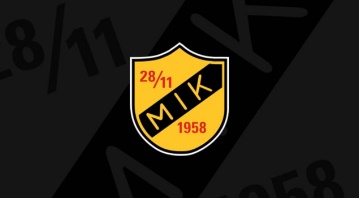 Instruktioner för Cafét i Klubbstugan
Öppna CafétVar på plats minst 45 minuter innan matchstart och håll öppet minst 15 minuter till efter matchens slut.Varuskåpet med iordningställd låda för Cafét finns nedanför kaffemaskinen.Nyckel till varuskåpet finns i grått nyckelskåp i konferensrummet, 
till höger om dörren till kontoret. Kod 958 Ställ ut ”Öppet”-skylten samt häng ut flaggorna som ligger på glassboxen. Sätt på kaffet. 2,5 dl kaffepulver till en kanna. 
Kaffe och filter finns i skåpet ovanför kaffemaskinen. 
Termos finns i skåpet nedanför mikron.   Kylda drycker finns i det högra kylskåpet. Kod 958Om något tar slut så ligger förrådet i konferensrummet, till höger. 
Nyckeln till förrådet finns på samma knippa som till varuskåpet.Glass finns i glassboxen, olåst. Betalning med Swish.  Märkning: kiosk  
Det finns en liten växelkassa i varuskåpet så vi kan ta emot kontanter, i nödfall. Det är små mängder kontanter, ingen redovisning krävs.Kolla till toaletterna i korridoren så de ser ok ut, städa av vid behov. 
Bjud gärna lagens tränare på kaffe/dricka. Bjud gärna domarna på något från kiosken, fråga vad de vill ha.Korv Bedöm själva om ni ska sälja korv eller inte. Korv finns i frysboxen inne i konferensrummet. Kod till hänglås 123Värm korven i korvkokaren som står under serveringsbänken i köket. 
Alternativt värm korven i kastrull. Korvbröd finns framplockat på köksbänken eller i frysboxen.Ketchup och senap finns i det högra kylskåpet. Kod 958



ToastToast-järnen står vid mikron.Toast finns färdigbredda i frysboxen inne i konferensrummet. 
Kod till hänglås 123 
Det finns toast med skinka/ost eller bara ost. 
Tas fram vid beställning.
Stänga CafétOm ingen match ska spelas på A-plan direkt efter er match kan ni stänga cafét.Ställ tillbaka varor/godis i varulådan och ställ den i varuskåpet nedanför kaffemaskinen på avsedd hylla.Lås varuskåpet och häng tillbaka nyckelknippan i grått nyckelskåp i konferensrummet, till höger om dörren till kontoret. Kod 958Handdiska det som behövs. Obs! diskmaskinen får inte användas.Stäng av korvkokaren ifall den använts, töm ut vattnet i kantinen och diska den. Torka av toast-järnet med papper ifall det använts.Torka av köksbänkarna.Torka av borden och sopa golvet i cafét vid behov. Dra ut alla kontakter. Ta ner flaggorna och ”Öppet-skylten” och lägg dem på glassboxen. Om du är den som lämnar Klubbstugan sist: lås ytterdörren till cafét från insidan och gå sedan ut genom dörren vid omklädningsrummen.
Har ni frågor, hör av er till någon av oss: 
Anna Legrell 070 - 392 14 90
Annika Lundberg 0708 – 16 65 94
